ЗАКОНПРИМОРСКОГО КРАЯО ВНЕСЕНИИ ИЗМЕНЕНИЙ В ИЗБИРАТЕЛЬНЫЙ КОДЕКС ПРИМОРСКОГО КРАЯПринятЗаконодательным СобраниемПриморского края27 февраля 2019 годаСтатья 1Внести в Избирательный кодекс Приморского края (в редакции Закона Приморского края от 30 мая 2016 года N 824-КЗ) (Ведомости Законодательного Собрания Приморского края, 2016, N 158, стр. 2, N 166, стр. 12; 2017, N 20, стр. 27, N 23, стр. 47, N 38, стр. 35; 2018, N 56, стр. 3, N 64, стр. 40, N 65, стр. 91, N 75, стр. 22) следующие изменения:1) в абзаце втором части 17 статьи 69 слова "пяти тысяч рублей" заменить словами "пятнадцати тысяч рублей";2) абзац второй части 1 статьи 77 изложить в следующей редакции:"Участковая избирательная комиссия также обеспечивает возможность участия в голосовании избирателям, которые включены в список избирателей, но в отношении которых в соответствии с Уголовно-процессуальным кодексом Российской Федерации избрана мера пресечения, исключающая возможность посещения помещения для голосования.".Статья 2Настоящий Закон вступает в силу по истечении 10 дней со дня его официального опубликования.Губернатор краяО.Н.КОЖЕМЯКОг. Владивосток6 марта 2019 годаN 452-КЗ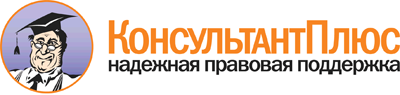 Закон Приморского края от 06.03.2019 N 452-КЗ
"О внесении изменений в Избирательный кодекс Приморского края"
(принят Законодательным Собранием Приморского края 27.02.2019)Документ предоставлен КонсультантПлюс

www.consultant.ru

Дата сохранения: 12.03.2019
 6 марта 2019 годаN 452-КЗ